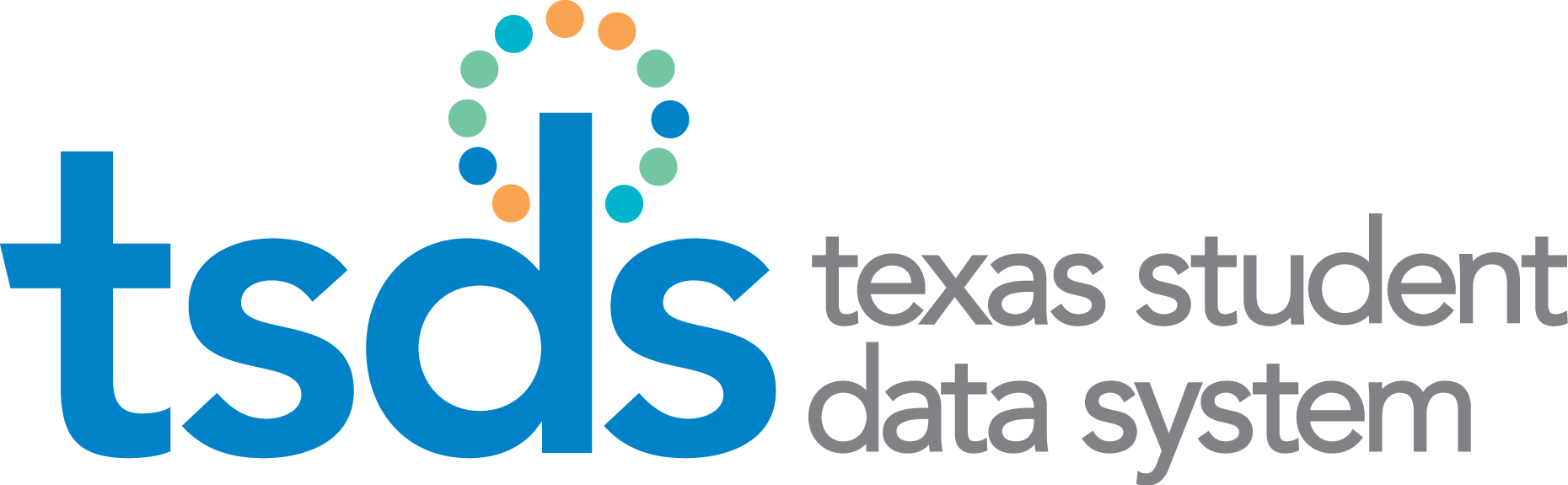 Texas Education Data Standards(TEDS)2017-2018 Cumulative Change Log – Section 5Post-Addendum Version 2018.A.2.0October 10, 2017Prepared by: Information Technology Services Business Management DivisionSection 5 – Business Rules and Validations ChangesThe following is a list of changes made in section 5 of the 2016-2017 Post-Addendum Version 2017.A.2.2 published November 14, 2016 to create the 2017-2018 Post-Addendum Version 2018.A.2.0 dated October 10, 2017.  This is a cumulative list of all 2017-2018 changes.VersionRule #Edit #Description of ChangeError LevelTSDSCollectionPEIMS Sub2018.P.1.010010-000201003Deleted rule. Rule not needed because XML structure prevents the data from being reported in these submissions.F1, 2, 42018.P.1.010010-000301004Revision: Added TSDS submission for CASE Ratings Collection, removed PEIMS Sub 3FXCASE Ratings2018.A.1.110010-000301004Deleted ruleFXCASE Ratings2018.P.1.010010-000401005Revision: Added TSDS submission for CASE Ratings Collection, removed PEIMS Sub 3SXCASE Ratings2018.A.1.110010-000401005Deleted ruleSXCASE Ratings2018.P.1.010010-000701007Revision: Removed FINE-ARTS-CATEGORY-CODE, WELLNESS-AND-PHYSICAL-ED-CATEGORY-CODE, COMMUNITY-AND-PARENTAL-INVOLVEMENT-CATEGORY-CODE, 21ST-CENTURY-WORKFORCE-DEVEL-PGM-CATEGORY-CODE, SECOND-LANG-ACQUISITION-PGM-CATEGORY-CODE, DIGITAL-LEARNING-ENVIRONMENT-CATEGORY-CODE, DROPOUT-PREVENTION-STRATEGIES-CATEGORY-CODE, EDUCATIONAL-PGM-FOR-GT-STUDENTS-CATEGORY-CODE, OVERALL-RATING-CATEGORY-CODE, and STATUTORY-REPORTING-AND-POLICY-COMPLIANCE-CODEF32018.A.1.110010-000701007Deleted ruleF32018.P.1.010010-000901009Revision: Added TSDS submission for CASE Ratings Collection, removed PEIMS Sub 3, removed "PEIMS" from rule textWXCASE Ratings2018.A.1.110010-000901009Deleted ruleWXCASE Ratings2018.P.1.010010-001001010Revision: Added TSDS submission for CASE Ratings Collection, removed PEIMS Sub 3, removed "PEIMS" from rule textWXCASE Ratings2018.A.1.110010-001001010Deleted ruleWXCASE Ratings2018.A.1.110010-0011Deleted ruleF32018.A.1.110010-0012Deleted ruleF32018.P.1.010010-0014New rule for CASE Ratings Collection: Excluding LEAs that were not active in the prior year and the Texas Juvenile Justice Department (227622), using the FIRST-CASE-CHOICE-CODE, SECOND-CASE-CHOICE-CODE, and THIRD-CASE-CHOICE-CODE values from the prior year’s PEIMS collection for this LEA, those chosen community and student engagement indicators must not be blank or “00” in this collection. The community and student engagement indicator fields are: FINE-ARTS-CATEGORY-CODE, WELLNESS-AND-PHYSICAL-ED-CATEGORY-CODE, COMMUNITY-AND-PARENTAL-INVOLVEMENT-CATEGORY-CODE, 21ST-CENTURY-WORKFORCE-DEVEL-PGM-CATEGORY-CODE, SECOND-LANG-ACQUISITION-PGM-CATEGORY-CODE, DIGITAL-LEARNING-ENVIRONMENT-CATEGORY-CODE, DROPOUT-PREVENTION-STRATEGIES-CATEGORY-CODE, EDUCATIONAL-PGM-FOR-GT-STUDENTS-CATEGORY-CODE.FXCASE Ratings2018.A.1.110010-0014Deleted ruleFXCASE Ratings2018.A.1.110010-0015New rule for ECDS: For each Local Education Agency’s data submission, there must be data reported for the LEA itself.FECDS2018.A.1.110010-0016New rule for ECDS: For each Local Education Agency’s data submission, there must be Assessment data reported.FECDS2018.A.1.110010-009901099Revision: Added 057832, 101829, and 101869F12018.A.1.110010-009901099Revision: Added 015820, 057817, and 101866F12018.P.1.010020-000B0200BRevision: Removed Submission 1 (New rule 10020-000E will be for Submission 1)F2, 42018.P.1.010020-000E0200BNew rule: For a campus, the following must be provided: CAMPUS-ID, CAMPUS-NAME, ORGANIZATION-CATEGORY, DISTRICT-ID, and NSLP-TYPE-CODE.F12018.P.1.010020-002502012Deleted rule. Not needed because XML structure prevents the data from being reported in these submissions.F1, 2, 42018.P.1.010020-002602013Revision: Added TSDS submission for CASE Ratings Collection, removed PEIMS Sub 3, removed "and there is at least one Attendance or Flexible Attendance data item reported with a matching CAMPUS-ID-OF-ENROLLMENT" from rule textFXCASE Ratings2018.A.1.110020-002602013Deleted ruleFXCASE Ratings2018.P.1.010020-002702014Revision: Added TSDS submission for CASE Ratings Collection, removed PEIMS Sub 3SXCASE Ratings2018.A.1.110020-002702014Deleted ruleSXCASE Ratings2018.P.1.010020-002902015Revision: Removed FINE-ARTS-CATEGORY-CODE, WELLNESS-AND-PHYSICAL-ED-CATEGORY-CODE, COMMUNITY-AND-PARENTAL-INVOLVEMENT-CATEGORY-CODE, 21ST-CENTURY-WORKFORCE-DEVEL-PGM-CATEGORY-CODE, SECOND-LANG-ACQUISITION-PGM-CATEGORY-CODE, DIGITAL-LEARNING-ENVIRONMENT-CATEGORY-CODE, DROPOUT-PREVENTION-STRATEGIES-CATEGORY-CODE, EDUCATIONAL-PGM-FOR-GT-STUDENTS-CATEGORY-CODE, OVERALL-RATING-CATEGORY-CODE, STATUTORY-REPORTING-AND-POLICY-COMPLIANCE-CODEF32018.A.1.110020-002902015Deleted ruleF32018.P.1.010020-003002016Revision: Added "any Texas Juvenile Justice Department (227622) campus", removed FINE-ARTS-CATEGORY-CODE through STATUTORY-REPORTING-AND-POLICY-COMPLIANCE-CODEF32018.A.1.110020-003002016Deleted ruleF32018.A.1.110020-0032Deleted ruleF32018.A.1.110020-0033Deleted ruleF32018.P.1.010020-0036New rule: If a campus has at least one student enrolled with ECONOMIC-DISADVANTAGE-CODE of “01”, “02”, then NSLP-TYPE-CODE must not be “00”.F12018.P.1.010020-0037New rule for CASE Ratings Collection: If a campus is registered with the TEA as an active instructional campus in the prior and current school year (with the exceptions noted below), using the FIRST-CASE-CHOICE-CODE, SECOND-CASE-CHOICE-CODE, and THIRD-CASE-CHOICE-CODE values from the previous year’s PEIMS collection for this campus, those community and student engagement indicator indicators must not be blank or “00” for this collection. The community and student engagement indicator fields are: FINE-ARTS-CATEGORY-CODE, WELLNESS-AND-PHYSICAL-ED-CATEGORY-CODE, COMMUNITY-AND-PARENTAL-INVOLVEMENT-CATEGORY-CODE, 21ST-CENTURY-WORKFORCE-DEVEL-PGM-CATEGORY-CODE, SECOND-LANG-ACQUISITION-PGM-CATEGORY-CODE, DIGITAL-LEARNING-ENVIRONMENT-CATEGORY-CODE, DROPOUT-PREVENTION-STRATEGIES-CATEGORY-CODE, EDUCATIONAL-PGM-FOR-GT-STUDENTS-CATEGORY-CODE.
This rule excludes DEAPs, JJAEPs, and any Texas Juvenile Justice Department (227622) campus. 
In addition, this rule excludes the following AEP campuses that serve only students in TJJD facilities: 003903201, 007902005, 014906025, 015808003, 015808006, 015808007, 015808008, 015907195, 020902004, 021902014, 031903204, 031906003, 031912201, 043907006, 061911003, 068901005, 079901133, 084901011, 084901012, 091906004, 091906035, 092903200, 094901112, 101811001, 101811003, 101811004, 101811006, 108904040, 108911006, 116905003, 133903106, 147902003, 152901017, 161914444, 161920003, 167902002, 170902201, 205906002, 220905024, 220905066, 221901008, 227901027, 227901030, 227901035, 234904002, 235902008, 246904199, 246907004, 246908006, 246909016, and 246911011.FXCASE Ratings2018.A.1.110020-0037Deleted ruleFXCASE Ratings2018.P.1.010020-0038New rule for CASE Ratings collection: If the campus is a DAEP, JJAEP, any Texas Juvenile Justice Department (227622) campus, or is not an active instructional campus, then the following fields must be blank: FINE-ARTS-CATEGORY-CODE, WELLNESS-AND-PHYSICAL-ED-CATEGORY-CODE, COMMUNITY-AND-PARENTAL-INVOLVEMENT-CATEGORY-CODE, 21ST-CENTURY-WORKFORCE-DEVEL-PGM-CATEGORY-CODE, SECOND-LANG-ACQUISITION-PGM-CATEGORY-CODE, DIGITAL-LEARNING-ENVIRONMENT-CATEGORY-CODE, DROPOUT-PREVENTION-STRATEGIES-CATEGORY-CODE, EDUCATIONAL-PGM-FOR-GT-STUDENTS-CATEGORY-CODE, OVERALL-RATING-CATEGORY-CODE, and STATUTORY-REPORTING-AND-POLICY-COMPLIANCE-CODE.FXCASE Ratings2018.A.1.110020-0038Deleted ruleFXCASE Ratings2018.A.1.110020-0039New rule for ECDS: Campus data must be provided for each campus registered with the TEA in the current school year as an active instructional campus that offers GRADE-LEVEL-CODE "KG".FECDS2018.A.1.110020-0040New rule for ECDS: Campus data must be provided for each campus registered with the TEA in the current school year as an active instructional campus that offers GRADE-LEVEL-CODE "PK".FECDS2018.A.1.110020-0041New rule for ECDS: For each campus reported by the Local Education Agency that offers GRADE-LEVEL-CODE "KG", there must be student data for each student served by the Local Education Agency.FECDS2018.A.1.110020-0042New rule for ECDS: For each campus reported by the Local Education Agency that offers GRADE-LEVEL-CODE "PK", there must be student data for each student served by the Local Education Agency.FECDS2018.A.1.110020-0043New rule for ECDS: For each Local Education Agency’s data submission, and for each campus registered with TEA as an active instructional campus that offers GRADE-LEVEL-CODE "KG", there should be data for each staff person.SECDS2018.A.1.110020-0044New rule for ECDS: For each Local Education Agency’s data submission, and for each campus registered with TEA as an active instructional campus that offers GRADE-LEVEL-CODE "PK", there should be data for each staff person.SECDS2018.A.1.110020-0045New rule for ECDS: For reporting Private PK data, there must be data reported for the campus itself.FECDS2018.A.1.110020-0046New rule for ECDS: For reporting Private PK data, for each campus reported, there should be data for each staff person.SECDS2018.A.1.110020-0047New rule for ECDS: For reporting Private PK data, for each campus reported, there must be student data for each student served.SECDS2018.F.1.010050-0001Revision: Removed PEIMS Sub 3SECDS2018.A.1.110050-0001Revision: Changed from Fatal to Special Warning, changed "must" to "should"SECDS2018.F.1.010050-0002Revision: Removed PEIMS Sub 3FECDS2018.A.1.010200-000DRevision: Removed CAMPUS-ID, reworded for single field keyF32018.A.1.010200-000ERevision: Removed CAMPUS-IDF32018.A.1.010200-0010Revision: Changed "should be 420" to "should be 120-450"S32018.A.1.110200-0010Revision: Changed "should be 420" to "should be 120-480"S32018.A.1.110200-0013Deleted ruleF32018.A.1.010200-0014Revision: Changed "must be 420" to "must be 1-420"; keep error level at FatalF32018.A.2.010200-0014Deleted ruleF32018.A.2.010200-0016Revision: Changed "must be 420" to "must be 1-420"F32018.A.1.010200-0018Revision: Changed "should be 180" to "must be the greater of 1 or the result of 420 minutes minus SCHOOL-DAY-OPERATIONAL-MINUTES"; Changed error level from Special Warning to FatalF32018.A.1.010200-0020Revision: Changed "should be 420" to "must be 420"; Changed error level from Special Warning to FatalF32018.A.2.010200-0020Revision: Changed from "must be 420" to "should be 1-480"; changed from Fatal to Special WarningS32018.A.2.010200-0029Revision: Business Meaning clarification, no logic changeF32018.A.1.010200-0031Deleted ruleF32018.A.1.010200-0033Revision: Changed 'should be blank or "03"' to 'must be blank, "03", or "99"'; Changed error level from Special Warning to FatalF32018.A.1.110200-0033Revision: Added "01" (Staff Development Waiver Day)F32018.A.1.010200-0036New rule: If CALENDAR-WAIVER-EVENT-TYPE is "02" or "04" (Missed School Waiver Day or Low Attendance Waiver Day), then SCHOOL-DAY-OPERATIONAL-MINUTES must be 0.F32018.A.1.0Revision: Removed Rule Applies to Campus for all Budget rules because TSDS does not allow campus level validation of financial dataF12018.P.1.020030-00080301VRevision: Changed FISCAL-YEAR from 7 to 8.F12018.A.1.0Revision: Removed Rule Applies to Campus for all Actual Financial rules because TSDS does not allow campus level validation of financial dataF22018.A.1.020032-0009032YGRevision: Added Rule Applies to CharterF22018.A.1.020032-0011032YLRevision: Changed '"61XX"-"66XX"' to '"61XX"-"64XX"'; Changed Business Meaning; Removed Rule Applies to CampusF22018.P.1.020032-00240321PRevision: Changed FISCAL-YEAR from 6 to 7F22018.A.1.020032-0029032XLRevision: Changed "6XXX" to '"61XX"-"64XX"'; Changed Business Meaning; Removed Rule Applies to CampusF22018.A.1.120032-0056032ZIRevision: Changed from Special Warning to Fatal; changed "should" to "must"F22018.A.1.120032-00580321URevision: Changed from Special Warning to Fatal; changed "should" to "must"F22018.A.1.120032-0059032ZSRevision: Changed from Special Warning to Fatal; changed "should" to "must"F22018.A.1.020032-006003233Deleted ruleS22018.A.1.120032-0063032ZJRevision: Changed from Special Warning to Fatal; changed "should" to "must"F22018.A.1.020032-006403290Revision: Added Rule Applies To Charter; Removed Rule Applies to CampusS22018.A.1.120032-0067032ZQRevision: Changed from Special Warning to Fatal; changed "should" to "must"F22018.A.1.120032-0069032ZBRevision: Changed from Special Warning to Fatal; changed "should" to "must"F22018.A.1.020032-007203288Revision: Business Meaning clarificationW22018.A.1.020032-007303235Deleted ruleS22018.P.1.020032-0075032YRRevision: Deleted FISCAL-YEAR 4. Added FISCAL-YEAR 8.S22018.A.1.120032-00760323BRevision: Changed from Special Warning to Fatal; changed "should" to "must"F22018.A.1.120032-0077032XMRevision: Changed from Special Warning to Fatal; changed "should" to "must"F22018.A.1.120032-0079032YZRevision: Changed from Special Warning to Fatal; changed "should" to "must"F22018.A.1.120032-0080032XWRevision: Changed from Special Warning to Fatal; changed "should" to "must"F22018.A.1.120032-008103297Revision: Changed from Special Warning to Fatal; changed "should" to "must"F22018.A.1.020032-0083032XSRevision: Removed Rule Applies to ESC, Campus, CharterS22018.A.1.020032-00910321ERevision: Removed Rule Applies to ESC, Campus, CharterS22018.A.1.020032-00920321FDeleted ruleS22018.A.1.020032-009303212Revision: Changed 'should be "71" or "81"' to 'must be "71"'; Changed error level from Special Warning to Fatal; changed "should" to "must"F22018.A.1.120032-00940321HRevision: Changed from Special Warning to Fatal; changed "should" to "must"F22018.A.1.120032-0095032XNRevision: Changed from Special Warning to Fatal; changed "should" to "must"F22018.A.1.120032-0105032YPRevision: Changed from Special Warning to Fatal; changed "should" to "must"F22018.A.2.020032-0105032YPRevision: Business Meaning - corrected "budget data" to "actual financial data"F22018.A.2.020032-0121032YHRevision: Business Meaning - corrected "budget amounts" to "actual financial amounts"S22018.F.1.020032-013403242Revision: Added "prior year" before "Foundation Master File amount" for clarificationS22018.P.1.020033-000403304Revision: Deleted FISCAL-YEAR 4. Added FISCAL-YEAR 8.F22018.P.1.030040-0029Revision: Added '(excluding "666")' to rule text and business meaning for consistency with 30040-0004FX2018.F.1.030040-004305022Revision: Added complex type name to Rule Text and Business Meaning (no logic change)F1, 32018.A.1.030040-0049Revision: Removed PEIMS Sub 3SECDS2018.F.1.030040-0051New rule: For each staff person, at least one of the following must be reported: a professional or paraprofessional ROLE-ID with staff responsibility data or an AUXILIARY-ROLE-ID with staff employment payroll summary data (StaffEducationOrgEmploymentAssociationExtension complex type).F12018.F.1.030050-0005New rule: If AUXILIARY-ROLE-ID is not blank, then there must be at least one staff payroll with a matching TX-UNIQUE-STAFF-ID where OBJECT-CODE is "6122" or "6129".F12018.F.1.030050-0006New rule: AUXILIARY-ROLE-ID must be blank.F12018.F.1.030060-000406041Revision: Changed from Fatal to Special Warning; changed "must" to "should"S12018.P.1.030060-00280601RRevision: Changed FISCAL-YEAR from 7 to 8S12018.P.1.030060-00290601SRevision: Deleted FISCAL-YEAR 4. Added FISCAL-YEAR 8.S12018.P.1.030060-003106081Revision: Removed FUND-CODE 204, 208, 237, 262, 266, 269, 279, 293, 297, 361, 366, 389, 413, 421, 424, 425, 426S12018.P.1.030060-003206082Revision: Removed FUND-CODE 204, 208, 266, 269, 293, 366, 389, 413, 421, 425, 426S12018.P.1.030060-003306083Revision: Removed FUND-CODE 204, 208, 243, 249, 252, 266, 269, 293, 297, 330, 336, 339, 366, 389, 413, 417, 421, 425, 426S12018.P.1.030060-003406084Revision: Removed FUND-CODE 204, 208, 237, 266, 269, 283, 284, 293, 297, 326, 366, 389, 413, 421, 425, 426S12018.P.1.030060-003506085Revision: Removed FUND-CODE 204, 208, 213, 237, 256, 261, 262, 266, 269, 279, 280, 285, 293, 295, 297, 302, 326, 343, 348, 349, 351, 356, 358, 361, 366, 389, 394, 401, 413, 421S12018.P.1.030060-003606086Revision: Removed FUND-CODE 204, 208, 266, 269, 293, 297, 366, 389, 413, 421, 423, 425, 426S12018.P.1.030060-00370601QRevision: Removed FUND-CODE 266, 285, 358, 366S12018.P.1.030060-004106088Revision: Removed FUND-CODE 204, 208, 213, 237, 256, 261, 262, 266, 269, 279, 280, 285, 293, 295, 297, 302, 326, 343, 356, 361, 366, 389, 394, 413, 417, 421, 425, 426S12018.F.1.030060-005106051Revision: Removed ROLE-ID "058"; Added ROLE-IDs "106" and "114"S12018.F.1.030060-005806012Revision: Removed ROLE-IDs "029" and "058"; Added ROLE-IDs "106" and "114"; Changed "always" to "only"S12018.P.1.030060-00670601XRevision: Removed FUND-CODE 213, 237, 256, 261, 266, 269, 280, 295, 302, 326, 343, 348, 356, 358, 366, 401, 413, 421, 423, 426S12018.F.1.030060-0069New rule: If OBJECT-CODE is "6129", then AUXILIARY-ROLE-ID must be reported and must not be blank on staff employment payroll summary data for that staff member.F12018.A.1.130060-0069Revision to new 17-18 rule: Added 'either ROLE-ID must be "033" or "036" on staff responsibility data (StaffResponsibilitiesExtension complex type) or "; changed "that staff" to "this staff"F12018.F.1.030090-001609097Revision: Removed ROLE-IDs "058" and "080"; Added ROLE-IDs "100"-"114"F12018.F.1.030090-004709079Revision: Removed ROLE-ID "058"; Added ROLE-ID "114"F12018.F.1.030090-005009080Revision: Removed ROLE-ID "080"; Added ROLE-ID "113"; Removed Rule Applies to ESCF12018.A.1.030090-006309013Revision: Changed '"0"-"9", "M", "A", or "I"' to '"0"-"8", "A", "C", "F", "I", "L", "M", "N", or "P"'S12018.F.1.030090-007509062Revision: Removed ROLE-ID "058"; Added ROLE-ID "114"; Replaced 'should not be' with 'should be any that begin with "SS" except those that begin with "SS001"'; Removed "SEXXXXXX" and "SS001XXX"; Added "SS016000"; Removed Rule Applies to ESCW12018.F.1.030090-007709025Revision: Removed ROLE-ID "080"; Added ROLE-ID "113"; Removed "SS006000", "SS010000", "SS012000", "SS014000"-"SS019000", "SS021000", "SS025000"; Removed Rule Applies to ESCW12018.F.1.030090-007909090Revision: Removed Rule Applies to CampusS12018.F.1.030090-008009064Revision: Removed ROLE-IDs "058" and "080"W12018.F.1.030090-0092Revision: Removed ROLE-ID "058"; Added ROLE-ID "114"W12018.F.1.030090-0093Revision: Removed ROLE-ID "080"; Added ROLE-IDs "100"-"113"W12018.F.1.030090-0094New rule: If ROLE-ID is "100", "101", "104", or "112", then SERVICE-ID should be "SS013000".W12018.F.1.030090-0095New rule: If ROLE-ID is "102", then SERVICE-ID should be "SS006000" or "SS019000".W12018.F.1.030090-0096New rule: If ROLE-ID is "103", then SERVICE-ID should be "SS013000" or begin with "SS004".W12018.F.1.030090-0097New rule: If ROLE-ID is "105", then SERVICE-ID should be "SS020000" or "SS021000".W12018.F.1.030090-0098New rule: If ROLE-ID is "106", then SERVICE-ID should be "SS015000", “SS016000”, “SS017000”, "SS018000" or "SS025000".W12018.F.1.030090-0099New rule: If ROLE-ID is "107", then SERVICE-ID should be "SS012000".W12018.F.1.030090-0100New rule: If ROLE-ID is "108", then SERVICE-ID should be "SS010000".W12018.F.1.030090-0101New rule: If ROLE-ID is "109", then SERVICE-ID should be "SS011000".W12018.F.1.030090-0102New rule: If ROLE-ID is "110" or "111", then SERVICE-ID should be "SS014000".W12018.P.1.030305-000830510Revision: Changed June 1, 2016 to June 1, 2017. Changed August 31, 2017 to August 31, 2018.FECDS32018.P.1.030305-001030511Revision: Changed June 1, 2016 to June 1, 2017. Changed August 31, 2017 to August 31, 2018.FECDS32018.A.1.030305-0015Deleted ruleF32018.A.1.030305-0016Deleted ruleF32018.A.1.030305-0017Deleted ruleF32018.A.1.030305-0018Deleted ruleF32018.P.1.040100-001410003Revision: Changed 'must not be "000" or "666"' to 'must be between "001" and "899" (excluding "666")'FECDS1, 3, 42018.A.2.040100-001410003Revision: Added "If STUDENT-ID does not have a first character of "S", then" to the beginning of the rule; added "Social Security number" to the Business MeaningFECDS1, 3, 42018.P.1.040100-0104Revision: Changed 'must not be "000"' to 'must be between "001" and "899" (excluding "666")'FX2018.P.1.040100-0130Revision: Added STUDENT-LANGUAGE-CODEF12018.P.1.040100-0131Revision: Added STUDENT-LANGUAGE-CODEF12018.A.1.140100-014910224Revision: Changed GRADE-LEVEL-CODE 06-12 to 09-12F1, 3, 42018.A.1.040100-0150Revision: Added a check for Special Ed Indicator by adding 'on student data, and SPECIAL-ED-INDICATOR-CODE is "1" on Student Program data, and'S32018.P.1.040100-01521102MRevision: Added LEP-INDICATOR-CODEs "F" and "S"; Added HOME-LANGUAGE-CODE as a condition; changed field tested from HOME-LANGUAGE-CODE to STUDENT-LANGUAGE-CODEW12018.P.1.040100-0154New rule: If STUDENT-LANGUAGE-CODE and HOME-LANGUAGE-CODE are both “98”, then LEP-INDICATOR-CODE must not be “1”, “S”, or “F”.F12018.P.1.040100-0155New rule: If STUDENT-LANGUAGE-CODE and HOME-LANGUAGE-CODE are both not “98”, then LEP-INDICATOR-CODE should be “1”, “S”, or “F”.S12018.F.1.040100-0156New rule: If AS-OF-STATUS-CODE is "B", "D", "F", or "X", then there must be Title I, Part A program association data with a matching TX-UNIQUE-STUDENT-ID.F12018.A.1.040100-0157New rule: If AS-OF-STATUS-CODE is "B", "C", "D", "E", "F", or "G", and SPECIAL-ED-INDICATOR-CODE is not "1" or the student’s age on September 1 of the current school year less than 18, then IEP-CONTINUER-INDICATOR-CODE must be blank.F12018.A.1.140100-0158New rule: If ASSOCIATE-DEGREE-INDICATOR-CODE is "1", then the student must be in GRADE-LEVEL-CODE "11" or "12".F1, 32018.A.1.140100-0159New rule for ECDS: For each student reported by the LEA, there must be student section association data with a matching TX-UNIQUE-STUDENT-ID.FECDS2018.A.1.140100-0160New rule for ECDS: For each student reported by the LEA, there must be enrollment (student school association) data with a matching TX-UNIQUE-STUDENT-ID.FECDS2018.A.1.140100-0161New rule for ECDS: For each student reported by the LEA, there must be student assessment data with a matching4 TX-UNIQUE-STUDENT-ID.FECDS2018.A.2.040100-0162New rule: CRISIS-CODE must not be "05" (effective 10/13/2017).F1, 3, 42018.A.2.040100-0163New rule: If CRISIS-CODE is "5C", then HOMELESS-STATUS-CODE must not be "0".F1, 32018.F.1.040110-000A1100ARevision: Removed CAMPUS-ID, reworded for single field key.F1, 3, 42018.P.1.040110-00481101NReinstated/enabled rule that was disabled for 16-17 onlyW12018.P.1.040110-00761102JReinstated/enabled rule that was disabled for 16-17 onlyW12018.F.1.040110-008510197Revision: Added CAREER-AND-TECHNICAL-ED-IND-CD "2"; Removed "and at least one Career and Technical Education Course"F12018.F.1.040110-00861011BRevision: Changed CAREER-AND-TECHNICAL-ED-IND-CD from "2" to "1"; Removed "data reported for that Career and Technical Education program association and"; Changed from Special Warning to Fatal; changed "should" to "must"F12018.A.1.140110-00871011CRevision: Corrected CAREER-AND-TECHNICAL-ED-IND-CODE to CAREER-AND-TECHNICAL-ED-IND-CD (ends in CD instead of CODE) to match data element nameF1, 32018.A.1.140110-00901011ARevision: Corrected CAREER-AND-TECHNICAL-ED-IND-CODE to CAREER-AND-TECHNICAL-ED-IND-CD (ends in CD instead of CODE) to match data element nameS1, 32018.A.1.040110-010410169Revision: Added "a combination of both" for clarity, no logic changeF32018.A.1.040110-0135Revision: Added 'and their Course Section's HIGH-QUALITY-PK-PROGRAM-INDICATOR is "1"'SECDS2018.F.1.040110-0138Revision: Added Sub 1F1, 3, 42018.A.1.040110-0138Revision: Removed Rule Applies to CampusF1, 3, 42018.P.1.040110-016541529Revision: Changed June 1, 2016 to June 1, 2017. Changed August 31, 2017 to August 31, 2018.FECDS3, 42018.P.1.040110-016641530Revision: Changed June 1, 2016 to June 1, 2017. Changed August 31, 2017 to August 31, 2018.FECDS3, 42018.A.1.140110-0167Deleted ruleF12018.A.1.140110-0168Deleted ruleF1, 32018.P.1.040110-0178Deleted rule that was added for 16-17 onlyF12018.A.1.140110-0181Deleted ruleF32018.A.1.040110-0182New rule for ECDS KG and Public PK: If there is more than one student section association for a particular TX-UNIQUE-STUDENT-ID, then each STUDENT-BEGIN-DATE must be after the STUDENT-END-DATE of the most recent student section association.FECDS2018.A.1.040110-0183New rule: If SPECIAL-ED-INDICATOR-CODE is "1" and GRADE-LEVEL-CODE is "EE", then CAMPUS-ID-OF-ENROLLMENT on a student's school association data must not be blank.F12018.A.1.140110-0184New rule for ECDS: For a particular TX-UNIQUE-STUDENT-ID, there must be one and only one student section association with HOME-ROOM-INDICATOR of "1".FECDS2018.A.1.140170-000117001Revision: Corrected CAREER-AND-TECHNICAL-ED-IND-CODE to CAREER-AND-TECHNICAL-ED-IND-CD (ends in CD instead of CODE) to match data element nameF12018.P.1.040203-000320311Revision: Advanced year values one year.F12018.P.1.040203-000B2030BRevision: Added MILITARY-ENLISTMENT-INDICATOR-CODEF12018.P.1.040203-0022New rule: The number of school leavers with INDIVIDUAL-GRADUATION-COMMITTEE-GRADUATE-CODE of "02" should not be equal to the number of school leavers with GRADE-LEVEL-CODE "12".S12018.A.1.041163-000316333Revision: Removed "Neither/nor" and added "and" to the rule text for clarity; replaced Business MeaningF12018.A.1.041163-001016322Revision: Replaced "either" with "at least one of the fields"F12018.A.1.141169-000116901Revision: Corrected CAREER-AND-TECHNICAL-ED-IND-CODE to CAREER-AND-TECHNICAL-ED-IND-CD (ends in CD instead of CODE) to match data element nameF12018.F.1.041169-000216902Deleted ruleS12018.A.1.141461-000346101Revision: Changed 'must not be "0" or "8"' to 'must be "A", "6", "7", or "9"'; changed business meaning to correspond.F32018.P.1.041461-001211053Revision: Added PEIMS Submission 3; added "For a particular CAMPUS-ID-OF-ENROLLMENT reporting Title I, Part A data, "; removed "enrollment"; revised Business Meaning to correspondS1, 32018.F.1.042400-006902010Revision: Renumbered 10020-0006 to 42400-0069 and moved from Campus subcategory to Student Basic Attendance subcategory; added "and" before "REPORTING-PERIOD-INDICATOR-CODE"; added "the" before "NUMBER-DAYS-TAUGHT" (no logic change, just clarification)F32018.A.1.042401-000ENew rule: The combination of the following fields must be unique for each Flexible Attendance Bilingual/ESL Attendance data item: TX-UNIQUE-STUDENT-ID, CAMPUS-ID-OF-ENROLLMENT, ATTENDANCE-EVENT-INDICATOR, INSTRUCTIONAL-TRACK-INDICATOR-CODE, REPORTING-PERIOD-INDICATOR-CODE, and GRADE-LEVEL-CODE.F32018.A.1.042401-000FNew rule: The combination of the following fields must be unique for each Flexible Attendance Pregnancy Related Services Attendance data item: TX-UNIQUE-STUDENT-ID, CAMPUS-ID-OF-ENROLLMENT, ATTENDANCE-EVENT-INDICATOR, INSTRUCTIONAL-TRACK-INDICATOR-CODE, REPORTING-PERIOD-INDICATOR-CODE, and GRADE-LEVEL-CODE.F32018.A.1.042401-000GNew rule: The combination of the following fields must be unique for each Flexible Attendance Special Education Mainstream Attendance data item: TX-UNIQUE-STUDENT-ID, CAMPUS-ID-OF-ENROLLMENT, ATTENDANCE-EVENT-INDICATOR, INSTRUCTIONAL-TRACK-INDICATOR-CODE, REPORTING-PERIOD-INDICATOR-CODE, and GRADE-LEVEL-CODE.F32018.A.1.042401-000HNew rule: For Special Programs Flexible Attendance (Bilingual/ESL, Pregnancy Related Services, Special Education Mainstream) the following must be provided: TX-UNIQUE-STUDENT-ID, CAMPUS-ID-OF-ENROLLMENT, ATTENDANCE-EVENT-INDICATOR, INSTRUCTIONAL-TRACK-INDICATOR-CODE, REPORTING-PERIOD-INDICATOR-CODE, NUMBER-DAYS-TAUGHT, GRADE-LEVEL-CODE, and FLEXIBLE-ATTENDANCE-PROGRAM-TYPE-CODE.F32018.F.1.042405-001740524Revision: Removed Rule Applies to CampusS32018.F.1.042500-0044Revision: Added PEIMS Sub 4F3, 42018.F.1.042500-0045Revision: Renumbered from 42401-0015 to 42500-0045 and moved from Special Programs Attendance to Flexible Attendance subcategory; changed "Special Programs Attendance data" to "Flexible Attendance data" in both Rule Text and Business MeaningF32018.F.1.042505-001750519Revision: Removed Rule Applies to CampusW3, 42018.A.1.142510-001551008Revision: Corrected CAREER-AND-TECHNICAL-ED-IND-CODE to CAREER-AND-TECHNICAL-ED-IND-CD (ends in CD instead of CODE) to match data element nameW3, 42018.F.1.042510-0017Revision: Added PEIMS Sub 4F3, 42018.F.1.043415-000HRevision: Removed CAMPUS-ID, reworded for single field key.F3, 42018.A.1.143415-003741549Revision: Added 'and ONRAMPS-DUAL-ENROLLMENT-INDICATOR-CODE is "0"' to rule text; added "or OnRamps dual enrollment" to business meaningF3, 42018.A.1.143415-005041565Revision: Added ', ONRAMPS-DUAL-ENROLLMENT-INDICATOR-CODE must be "0", ' to rule text; added ", OnRamps dual enrollment, " to business meaningF3, 42018.A.1.143415-005141566Revision: Added 'or ONRAMPS-DUAL-ENROLLMENT-INDICATOR-CODE is "1"' to rule text; added "or OnRamps dual enrollment" to business meaningF3, 42018.A.1.143415-005241567Revision: Added 'or ONRAMPS-DUAL-ENROLLMENT-INDICATOR-CODE is "1"' to rule text; added "or OnRamps dual enrollment" to business meaningS32018.A.1.043415-0065New rule: If PASS/FAIL-CREDIT-INDICATOR-CODE is "01"-"12", then SERVICE-ID must be a high school course.F32018.A.1.143415-0066New rule: If ONRAMPS-DUAL-ENROLLMENT-INDICATOR-CODE is "1", then GRADE-LEVEL-CODE must be "09"-"12".F3, 42018.A.1.143415-0067New rule: If ONRAMPS-DUAL-ENROLLMENT-INDICATOR-CODE is "1", then DUAL-CREDIT-INDICATOR-CODE should also be "1".W3, 42018.A.1.044425-000242523Revision: Removed REPORTING-PERIOD-INDICATOR-CODE from match in all 3 locations, changed error level from Special warning to FatalF32018.P.1.044425-000942550Revision: Changed 2017 to 2018F32018.A.1.144425-002842522Revision: Added DISTRICT-ID "165", removed DISTRICT-ID "105"S32018.A.1.144425-002942560Revision: Added DISTRICT-ID "165", removed DISTRICT-ID "105"S32018.A.1.144425-003142574Revision: Added DISTRICT-ID "165", removed DISTRICT-ID "105"S32018.P.1.044425-003442562Revision: Changed 2016 to 2017S32018.P.1.044425-003542563Revision: Changed August 1, 2016 to August 1, 2017. Changed July 1, 2017 to July 1, 2018.W32018.A.1.144425-004942525Revision: Added DISTRICT-ID "165", removed DISTRICT-ID "105"S32018.F.1.044425-0071Revision: Added "or blank (not reported)"F32018.A.1.145435-000543504Revision: Added "or blank" to PRIMARY-DISABILITY-CODE check; updated Business MeaningF32018.P.1.045435-000943507Revision: Changed August 1, 2016 to August 1, 2017. Changed July 1, 2017 to July 1, 2018.S32018.F.1.045435-0015New rule: If SPECIAL-ED-INDICATOR-CODE is "0", then INSTRUCTIONAL-SETTING-CODE and PRIMARY-DISABILITY-CODE must be blank/not reported.F32018.A.1.146010-0002New rule for ECDS: If REPORT-ASSESSMENT-TYPE is "ECDS - PK" or "ECDS - KG", then ASSESSMENT-REPORTING-METHOD must be "Raw score" or "Percentile".FECDS2018.A.1.146010-0003New rule for ECDS: If REPORT-ASSESSMENT-TYPE is "ECDS - KG", then GRADE-LEVEL-CODE on Student School Associaiton data for this student must be "KG".FECDS2018.A.1.146010-0004New rule for ECDS: If REPORT-ASSESSMENT-TYPE is "ECDS - PK", then GRADE-LEVEL-CODE on Student School Associaiton data for this student must be "PK".FECDS2018.P.1.048011-000820332Revision: Removed PEIMS Submission 1; Changed 'FHSP-DISTING-LEVEL-ACHIEVE-INDICATOR-CODE is not "0" or blank" to 'FHSP-DISTING-LEVEL-ACHIEVE-INDICATOR-CODE is "1" or "2"'F32018.P.1.048011-000BRevision: Added AP-IB-PERFORMANCE-ACKNOWLEDGEMENT, BILINGUALISM-BILITERACY-PERFORMANCE-ACKNOWLEDGEMENT, CERTIFICATIONS-LICENSURES-POST-SECONDARY-CERTIFICATION-PERFORMANCE-ACKNOWLEDGEMENT, COLLEGE-READINESS-ASSESSMENTS-PERFORMANCE-ACKNOWLEDGEMENT, and DUAL-CREDIT-PERFORMANCE-ACKNOWLEDGEMENTF12018.F.1.048011-000BRevision: Renamed CERTIFICATIONS-LICENSURES-POST-SECONDARY-CERTIFICATION-PERFORMANCE-ACKNOWLEDGEMENT to FIRST-POST-SECONDARY-CERTIFICATION-LICENSUREF12018.A.1.148011-000BRevision: Removed AP-IB-PERFORMANCE-ACKNOWLEDGEMENT, BILINGUALISM-BILITERACY-PERFORMANCE-ACKNOWLEDGEMENT, COLLEGE-READINESS-ASSESSMENTS-PERFORMANCE-ACKNOWLEDGEMENT, and DUAL-CREDIT-PERFORMANCE-ACKNOWLEDGEMENTF12018.P.1.048011-0017Revision: Added GRADE-LEVEL-CODE 12W32018.P.1.048011-0020New rule: If FHSP-DISTING-LEVEL-ACHIEVE-INDICATOR-CODE is "2", then at least one of the following fields must be "2": STEM-ENDORSEMENT-INDICATOR-CODE, BUSINESS-AND-INDUSTRY-ENDORSEMENT-INDICATOR-CODE, PUBLIC-SERVICES-ENDORSEMENT-INDICATOR-CODE, ARTS-AND-HUMANITIES-ENDORSEMENT-INDICATOR-CODE, or MULTI-DISCIPLINARY-STUDIES-ENDORSEMENT-INDICATOR-CODE.F12018.P.1.048011-0021New rule: The number of students with GRADE-LEVEL-CODE "12" and INDIVIDUAL-GRADUATION-COMMITTEE-REVIEW-CODE of "01" should not be equal to the number of students with GRADE-LEVEL-CODE "12".W32018.P.1.048011-0022New rule: The number of students with GRADE-LEVEL-CODE "11" and INDIVIDUAL-GRADUATION-COMMITTEE-REVIEW-CODE of "01" should not be equal to the number of students with GRADE-LEVEL-CODE "11".W32018.P.1.048011-00231012URevision: Removed 'If GRADE-LEVEL-CODE is "09"-"11"'; revised Business Meaning to correspondS32018.F.1.048011-00231012URevision: Renumbered from 40110-0130 to 48011-0023; moved from Enrollment subcategory to Student Graduation Program subcategoryS32018.F.1.048011-0024New rule: If FIRST-POST-SECONDARY-CERTIFICATION-LICENSURE is "000", then SECOND-POST-SECONDARY-CERTIFICATION-LICENSURE and THIRD-POST-SECONDARY-CERTIFICATION-LICENSURE must be blank/not reported.F12018.F.1.048011-0025New rule: If THIRD-POST-SECONDARY-CERTIFICATION-LICENSURE is not blank, then SECOND-POST-SECONDARY-CERTIFICATION-LICENSURE must not be blank.F12018.F.1.048011-0026New rule: If SECOND-POST-SECONDARY-CERTIFICATION-LICENSURE is not blank, then FIRST-POST-SECONDARY-CERTIFICATION-LICENSURE, SECOND-POST-SECONDARY-CERTIFICATION-LICENSURE, and THIRD-POST-SECONDARY-CERTIFICATION-LICENSURE must all be different.F12018.A.1.148011-0027New rule: CAMPUS-ID must match a CAMPUS-ID-OF-ENROLLMENT on the student’s the highest REPORTING-PERIOD-INDICATOR-CODE on Attendance or Flexible Attendance data.F32018.F.1.049010-0008Revision: Removed Rule Applies to District, Charter; Revised Business Meaning to include reference to Private PKSECDS2018.A.1.149010-0009New rule for ECDS: For reporting Private PK data, for each student reported, there must be enrollment (student school association) data with a matching TX-UNIQUE-STUDENT-ID.FECDS2018.A.1.149010-0010New rule for ECDS: For reporting Private PK data, for each student reported, there must be student cohort (student cohort association) data with a matching TX-UNIQUE-STUDENT-ID.FECDS2018.F.1.050300-0012Revision: Renumbered from 10050-0003 to 50300-0012 and moved from Master Schedule subcategory to Course Section subcategory.S32018.A.1.150300-0012Revision: Section 8.5 only - corrected rule number from 50030-0012 to 50300-0012S32018.A.1.160010-0001New rule for ECDS: If REPORT-ASSESSMENT-TYPE is "ECDS - PK" or "ECDS - KG", then ASSESSMENT-TITLE must be a valid value from code table DC154.FECDS2018.A.1.160010-0002New rule for ECDS: If REPORT-ASSESSMENT-TYPE is "ECDS - PK" or "ECDS - KG", then ASSESSMENT-IDENTIFICATION-SYSTEM must be "School".FECDS2018.A.1.160010-0003New rule for ECDS: For the reported ASSESSMENT-TITLE, the ACADEMIC-SUBJECT must be one of the valid values listed on the assessment reference table (DC154) documented in TEDS Section 10.FECDS2018.A.1.160010-0005New rule for ECDS: If REPORT-ASSESSMENT-TYPE is "ECDS - KG", then ASSESSMENT-GRADE-LEVEL-ASSESSED must be "Kindergarten".FECDS2018.A.1.160010-0006New rule for ECDS: If REPORT-ASSESSMENT-TYPE is "ECDS - PK", then ASSESSMENT-GRADE-LEVEL-ASSESSED must be "Preschool/Prekindergarten".FECDS2018.A.1.160010-0007New rule for ECDS: PERFORMANCE-LEVEL-DESCRIPTOR-DESCRIPTION must be "ECDS".FECDS2018.A.1.160010-0008New rule for ECDS: For the reported ASSESSMENT-TITLE, the ASSESSMENT-IDENTIFICATION-CODE must match the value listed on the assessment reference table (DC154) documented in TEDS Section 10FECDS